 You are cordially invited to a tea ceremony for peace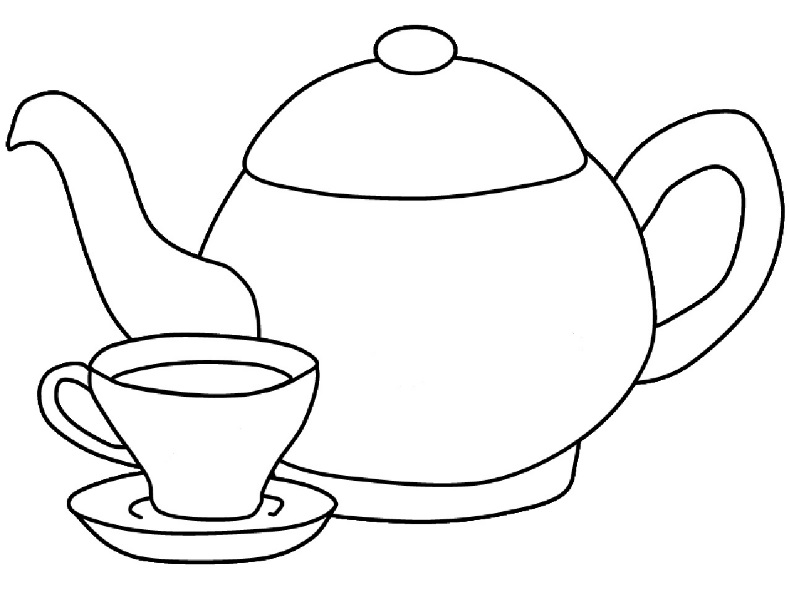 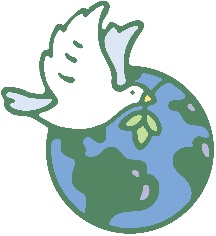 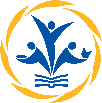 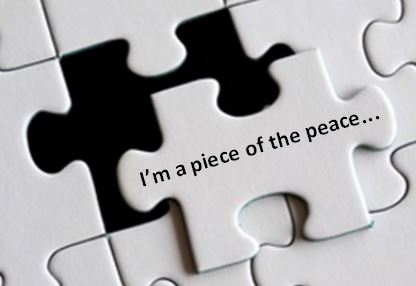 Some words of peace . . .Seek peace, and pursue it. ~ Psalm 34:13The powerful have always been willing to baptize the status quo and name it “peace,” and the impotent are regularly accused of being troublemakers when all they seek is justice. ~ Sam KeenLet the peace of Christ, rule in your hearts. ~ Colossians 3:15Lord, make me an instrument of Thy peace.  Where there is hatred, let me sow love; where there is injury, pardon; where there is doubt, faith; where there is despair, hope; where there is sadness, joy; where there is darkness, light. ~ St. Francis of AssisiPeace cannot be kept by force; it can only be achieved by understanding. Darkness cannot drive out darkness; only light can do that. Hate cannot drive out hate; only love can do that. 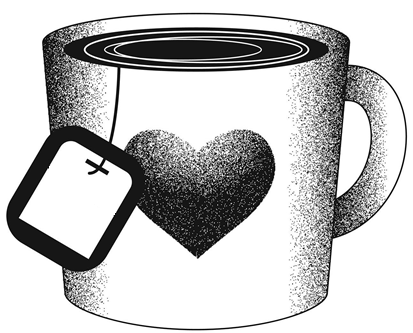 ~ Martin Luther King, Jr. When I see Spirit in everything, Peace is at hand. ~Jonathan Huie I no longer pray for peace.  I pray for miracles. ~ Ann Weems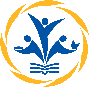 Have a cup of tea, pray for peace (and miracles!), then actively work to make it so. 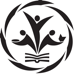 